Приложение 3  к ПоложениюАНКЕТАучастника Ленинградского областного конкурса профессионального педагогического мастерствав номинации«Учитель-дефектолог года»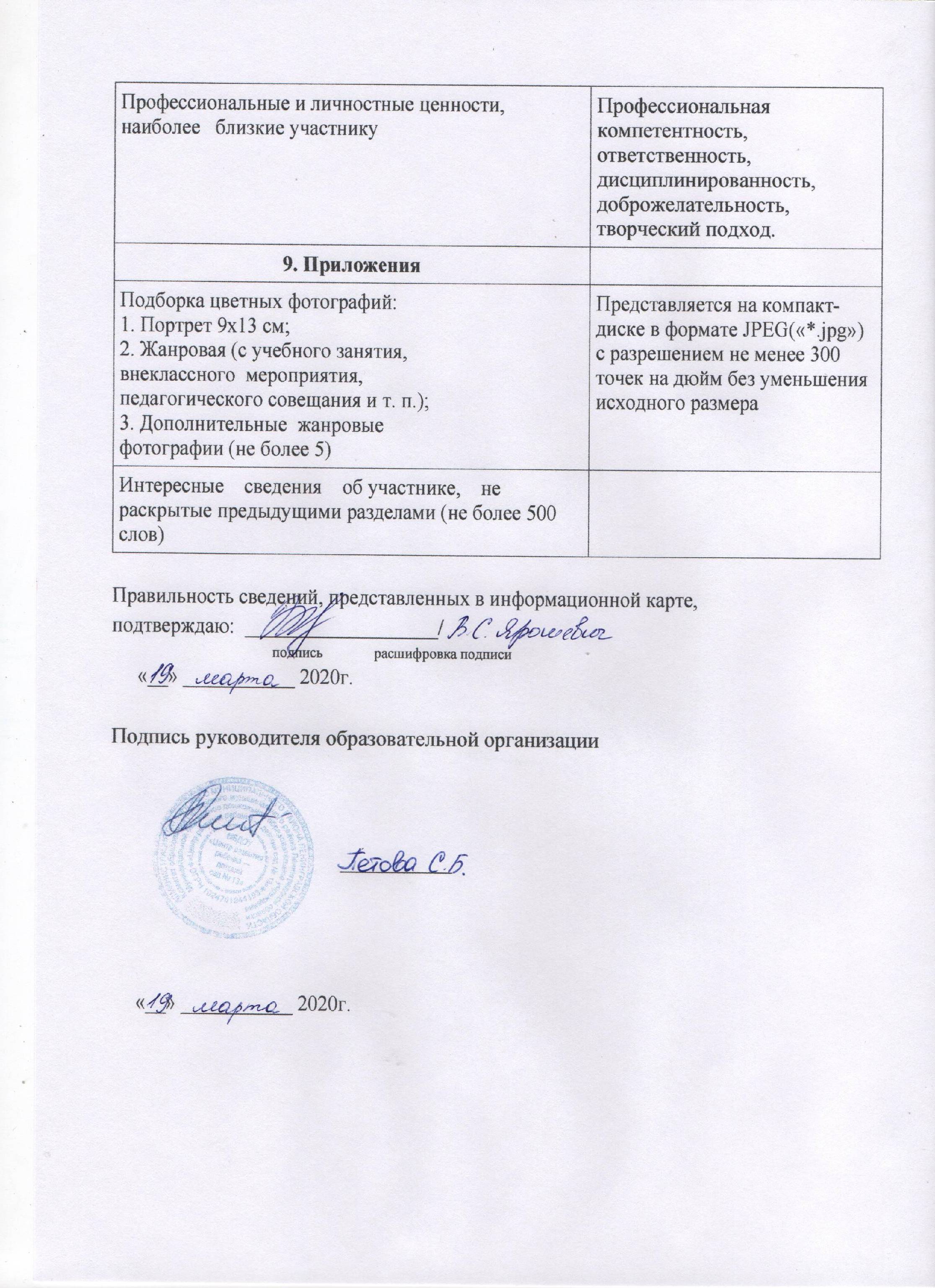 1.Общие сведения1.Общие сведения  Муниципальный район/городской округГатчинский Фамилия, имя, отчество (полностью)Ярошевич Вероника Сергеевна Дата рождения (день, месяц, год)13.04.1993Место рожденияРеспублика Беларусь,Витебская обл., Полоцкий р-н, г. Полоцк2. Работа и учеба2. Работа и учебаМесто работы (полное наименование  образовательной организации в соответствии с уставом) Муниципальное бюджетное дошкольное образовательное учреждение «Центр развития ребенка – детский сад №13» г. ГатчинаЗанимаемая должность (по штатному расписанию)учитель-логопедСтаж работы в должности5 лет 8 месяцевПедагогический стаж, в том числе, стаж работы с обучающимися с ОВЗ (для номинации «Лучший учитель- дефектолог»)Преподаваемые предметыЛогопедияКлассное руководство в настоящее время, в каком классе-Год приема на работу / поступления 2018Педагогический стаж/ управленческий стаж (полных лет на момент заполнения анкеты) 6 лет 7 месяцевСтаж работы библиотекарем(для номинации «Библиотекарь года») Квалификационная категорияпервая3. Образование3. ОбразованиеОбразование (укажите название и год окончания учебного заведения, факультет)  Учреждение образования «Белорусский государственный педагогический университет имени Максима Танка», 2013, специального образованияСпециальность, квалификация по дипломуКвалификация – учитель-логопед, преподаватель; специальность – логопедияДополнительное профессиональное образование за последние три года (наименования образовательных программ, модулей, стажировок и т. п., места и сроки их получения)2018 г., 16 часовУО «БГПУ им. М. Танка»Тема: «Дыхательные и голосовые упражнения при нарушении голоса».2018 г., 6 часовУО «БГПУ им. М. Танка»Тема: «Преодоление нарушений звукопроизношения у детей».2018 г., 4 часаУО «БГПУ им. М. Танка»Тема: «Разработка конспектов логопедических занятий с детьми с дизартрией».2018 г.,  16 часовЦентр развивающих игр и методикТема: «Организация коррекционной и образовательной деятельности в группе компенсирующей и комбинированной направленности ДОУ».2019 г., 16 часовАвторский семинар Метеновой Н.М.Тема: «Инновационные формы работы с семьей в условиях реализации ФГОС».2019 г., 16 часовАвторский семинар Метеновой Н.М.Тема: «Духовно-нравственное воспитание детей в условиях реализации ФГОС».Ученая степень, звания  (если имеется), обучение в аспирантуре, соискательство-Название диссертационной работы-Основные публикации (в т. ч. брошюры, книги, статьи)-4. Общественная деятельность4. Общественная деятельностьПравительственные, отраслевые, общественные и региональные  награды (укажите название и год получения награды) Благодарственное письмо Автономной некоммерческой организации «Научно-образовательного центра педагогических проектов»  за участие во Всероссийском педагогическом конкурсе с авторской работой:  Сценарий драматизации «Зимняя сказка» для старшей логопедической группы (БЛ №8758, 2020 год);Благодарственное письмо Автономной некоммерческой организации «Научно-образовательного центра педагогических проектов»  за участие во Всероссийском педагогическом конкурсе с авторской работой: Проект «Чудеса на песке» (БЛ №8949, 2020 год);Благодарность МБУ «ЦБС г. Гатчина» Городской детской библиотеки за подготовку и участие детей в третьем ежегодном районном конкурсе чтецов «Зимняя карусель» среди детских садов старших и подготовительных логопедических групп с тяжелыми нарушениями речи (2020 год);Благодарственное письмо МБУ «ЦБС г. Гатчина» Городской детской библиотеки за подготовку и участие детей во втором ежегодном районном конкурсе чтецов «Студеная зимняя пора» среди детских садов старших и подготовительных логопедических групп с тяжелыми нарушениями речи в рамках совместного педагогического проекта «Развитие связной речи при изучении произведений детских писателей»(2018 год);Грамота Муниципального бюджетного дошкольного учреждения «Детский сад 313 комбинированного вида» за педагогическое мастерство и в связи с 55 юбилеем(2018 год).Членство в общественных организациях, в т.ч. в профсоюзе  (укажите название и год вступления) Член первичной профсоюзной организации МБДОУ «Центр развития ребенка-детский сад №13»Участие в деятельности управляющего (школьного) совета-Участие в разработке и реализации муниципальных, региональных, федеральных, международных программ и проектов (с указанием статуса участия)-Работа в органах государственной власти, муниципалитетах (название, год избрания (назначения), должность)-5. Увлечения5. УвлеченияХобби Рисование пескомСпортивные увлеченияЕзда на велосипедеСценические талантыРазличные роли на мероприятиях, проводимых в ДОУ6. Семья6. СемьяСемейное положение (фамилия, имя, отчество супруга (супруги) и его (ее) профессия)Ярошевич Павел Викторович, водитель-экспедиторДети (имя, возраст)-Наличие педагогической династии (подробно, с указанием родственных связей, Ф. И. О., общее количество лет династии)-7. Контакты7. КонтактыРабочий адрес (с указанием индекса) 188300, Ленинградская обл., Гатчинский р-н, г. Гатчина, пр. 25 Октября, д. 30АДомашний адрес (с указанием индекса)188300,Ленинградская обл., Гатчинский р-н, г. Гатчина, ул. Генерала Кныша, д. 16, кв. 52Рабочий телефон (с указанием междугороднего кода) 8-81371-33-7148-81371-326-41Мобильный телефон +7 967 539 5059Рабочая электронная почта mbdou13@gtn.lokos.netЛичная электронная почта Bogun.v.s@mail.ruАдрес личного сайта, странички в Интернете https://www.maam.ru/users/2017292Адрес школьного сайта в Интернете http://dou.gtn.lokos.net/sved13/osnovnye-svedeniya.html                       8. Профессиональные ценностиПедагогическое (управленческое) кредо участника«Я - педагог, учитель и психолог,Филолог, языковед,Исследователь, методист, новатор,Я - диагност, корректор и эксперт.Я - воспитатель, доктор, дефектолог,Актер, оратор. Просто ЛОГОПЕД!»Почему нравится работать в школеМне нравится работать в детском саду, потому что  работа в детском саду - это постоянное творчество, поиск, открытия.  Здесь невозможно остановиться на достигнутом - нужно постоянно «расти», как растут дети, пришедшие в детский сад.